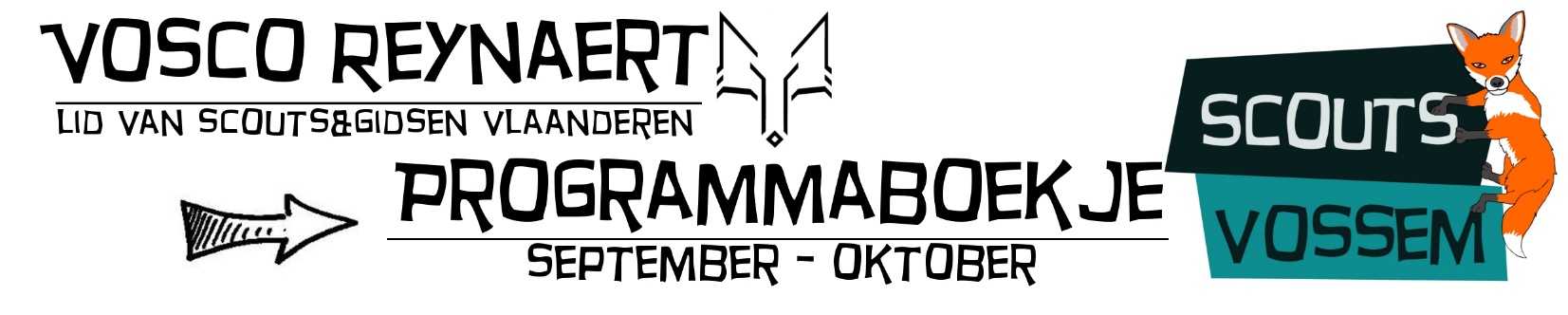 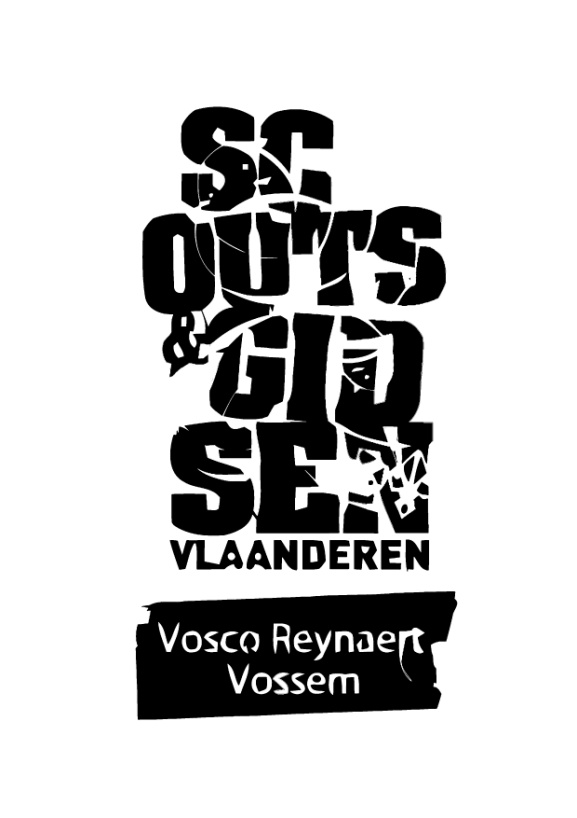 Beste scouters! Wees paraat want het nieuwe programmaboekje staat weer klaar! Wij, de leiding, hebben er alvast zin in en kijken ernaar uit om er weer super-mega-top-vergaderingen van te maken! Benieuwd wat er weer allemaal te beleven valt? Neem dan snel een kijkje en ontdek welke avonturen je zal meemaken! Is dit hier wel het programmaboekje ?Ja hoor! Zoals je merkt, ziet dit ‘boekje’ er niet echt meer uit als de vorige programmaboekjes. Door deze verdunde versie in te voeren, besparen we veel papier en centjes. Ook vermelden we hierin enkel het programma van jouw tak en niet meer van heel de scouts. De groepsleidingGroepsleiding, wat is dat nu? Wel bij dringende of belangrijke zaken kan je altijd bij de groepsleiding terecht. Zij zullen jullie helpen om eventuele problemen op te lossen. Dit scoutsjaar zijn er enkele veranderingen binnen de groepsleiding. Vanaf nu bestaat de groepsleiding uit Milan Philips (Groepsleider), Mattis Philips (Adjunct-groepsleider) en Dylan Timmermans (Adjunct-groepsleider). Mijn scoutsdas steekt nog in de was … De scouts is een groepsgebeuren. Om dit mee uit te dragen, is ieder lid verplicht om elke vergadering in orde te zijn met zijn of haar uniform! D.w.z.: Kapoenen dragen een das en een groene T-shirt, en alle andere leden zijn voorzien van een das en een scoutshemd (groene T-shirt is voor hen niet meer verplicht). Scouts Vossem @ snelnieuwsLaatste wijzigingen van vergaderingen, oproepen aan de ouders, nieuws over recente gebeurtenissen binnen de scouts, weekendbrieven, … worden per mail, getiteld ‘Snelnieuws’ opgestuurd. Zo houden we je op de hoogte van wat er in de scouts leeft!De jaarkalenderHieronder staan alle belangrijke scoutsactiviteiten nog even opgesomd. Vergeet deze zeker niet in de agenda op te schrijven!*Exacte uren volgen later nog per Snelnieuws, of vind je terug in dit programmaboekje.EHBV - Eerste hulp bij vragenVragen, opmerkingen of suggesties? Je kan jouw takleiding steeds bereiken!Voor dringende zaken kan je altijd terecht bij de groepsleiding: Milan, Mattis en DylanKapoenenGroepsleidingJow jow joooooow, Hier zijn we weer! Bij deze het programmaboekje voor de maanden november en december!Zondag 4/11: Eerste zondag = geen vergadering = een dagboekpassage uit Chinaland!Liefste dagboek, vandaag ben ik te weten gekomen dat het water uit de kraan hier ongezond is… wie had dat gedacht???? Dat verklaart natuurlijk wel waarom ik de voorbije maand altijd diarree heb gehad! Ach ja, daardoor ken ik nu wel mijn eerste woordje chinees: 拉肚子 !Zondag 11/11: Tradities zijn er om nageleefd te worden en givers zijn natuurlijk ook superbehulpzaam. Daarom gaan we vandaag one with the community worden op ieders favoriete activiteit: helpen bij de 11.11.11-actie. Afspraak om 17u15 aan de gemeentezaal in Vossem. 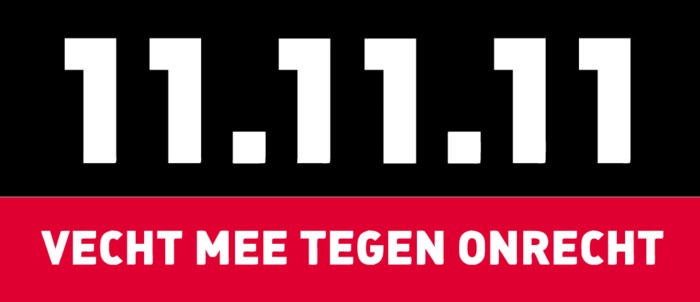 Zondag 18/11: Ook vandaag tonen we ons van onze beste kant. We gaan namelijk helpen bij de Gladiator run. De leiding zal de dag opsplitsen in verschillende shiften. Op die manier kunnen jullie een tijdstip kiezen dat het beste voor jullie past. Hou dus zeker jullie mail/facebook in het oog. 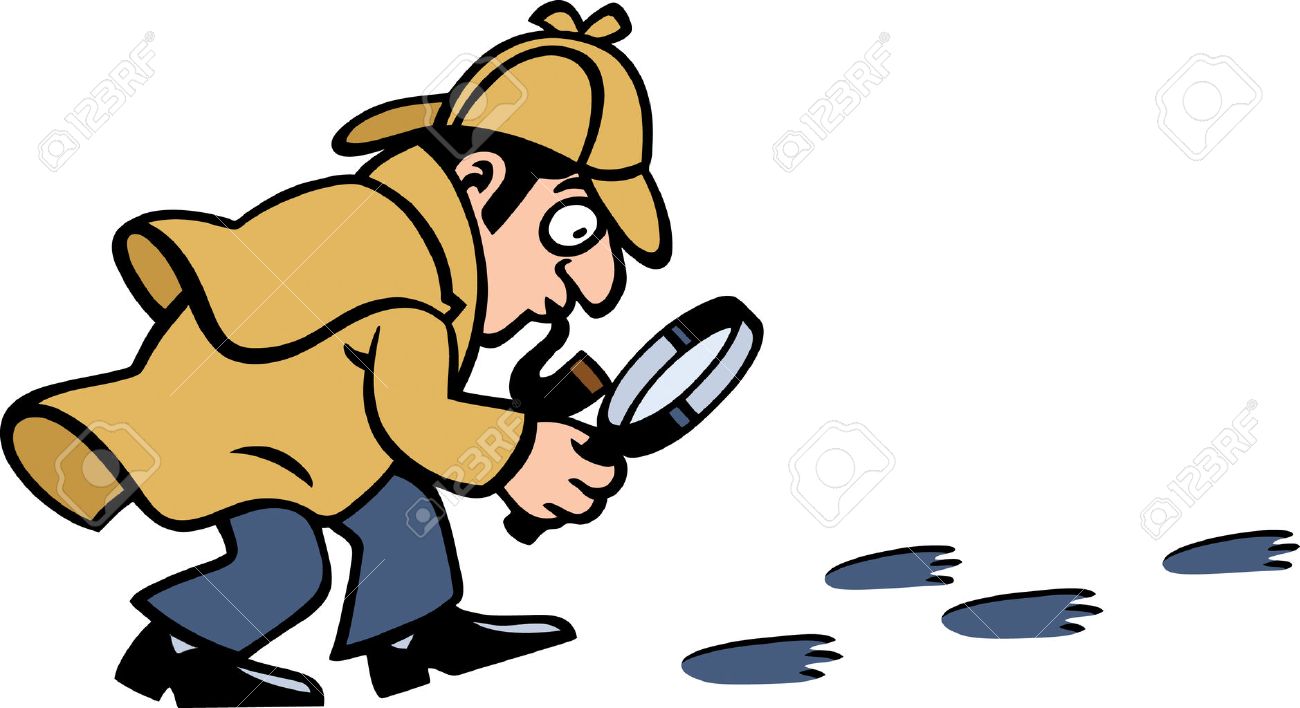 Zondag 25/11: Na deze drukke maand besef je misschien dat het leven van een giver niks voor jou is. Dikke pech want vandaag spelen we een Cluedo bosspel! Maak je klaar om de rol van een echte detective te vervullen. Vergadering van 14u tot 17u! Zondag 2/12: Vandaag is het een eerste zondag… geen vergadering dus. See you next week!!Zaterdag 8/12: Aangezien jullie examens eraan komen (of al bezig zijn), voorzien wij als coole leiding een gezellige filmavond! Neem gerust eigen films mee en vergeet zeker jullie pyjama en knuffel niet! Vergadering van 19u30-22u.Zaterdag 15/12: Morgen geen vergadering omdat wij jullie vanavond allemaal verwachten op de winterbbq. Wel een raadseltje om over na te denken: Hoe komt een duif de discotheek binnen? 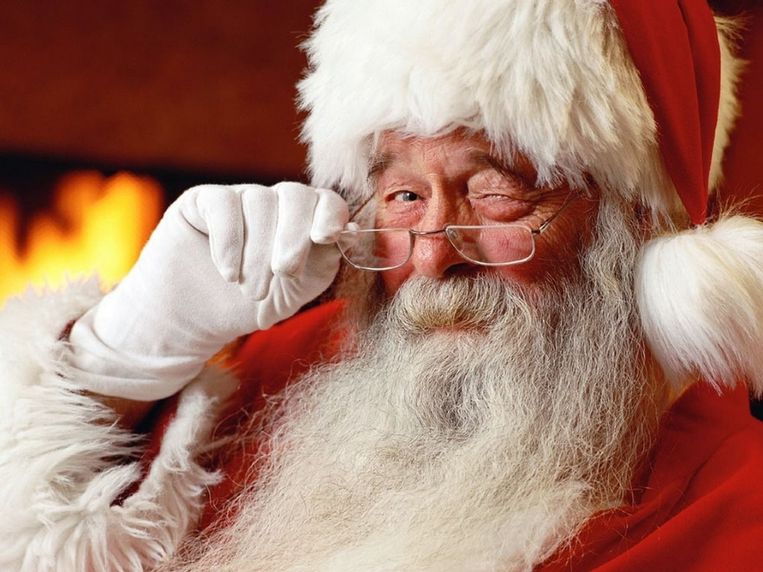 Vrijdag 21/12: HO HO HOOOOOO, ook bij jullie komt de kerstman nog langs. Alleen zullen jullie dit jaar zelf de rol van kerstman op jullie moeten nemen. We spelen Secret Santa. Aan wie jullie het cadeautje moeten geven, zullen wij nog laten weten. Vergadering van 18u-21u30. Zondag 30/12: Jullie examens zijn gedaan, maar die van de leiding moeten helaas nog beginnen. Geniet van jullie vakantie, wij wenen achter onze boeken. Geen vergadering, tot volgend jaar (hahahaha)!!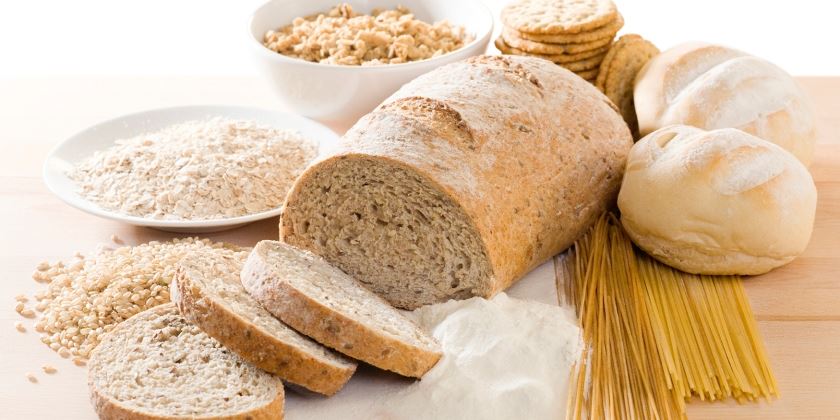 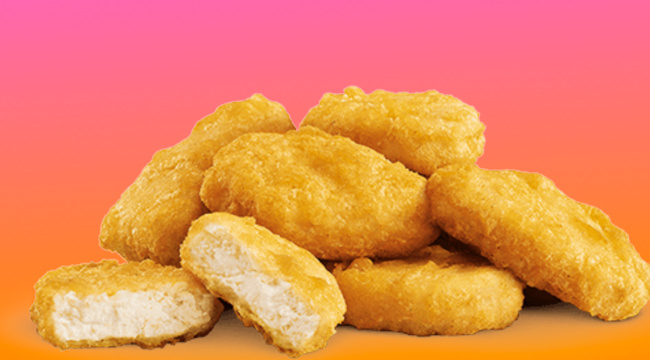 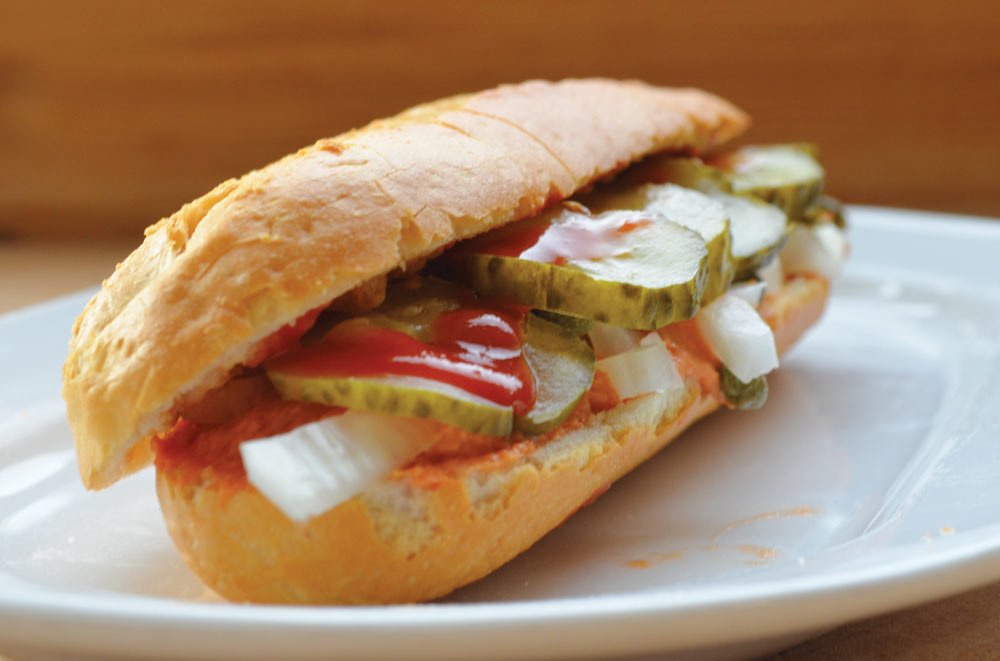 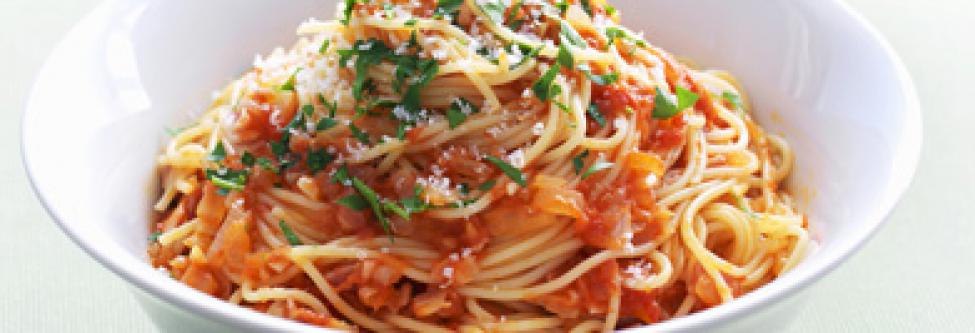 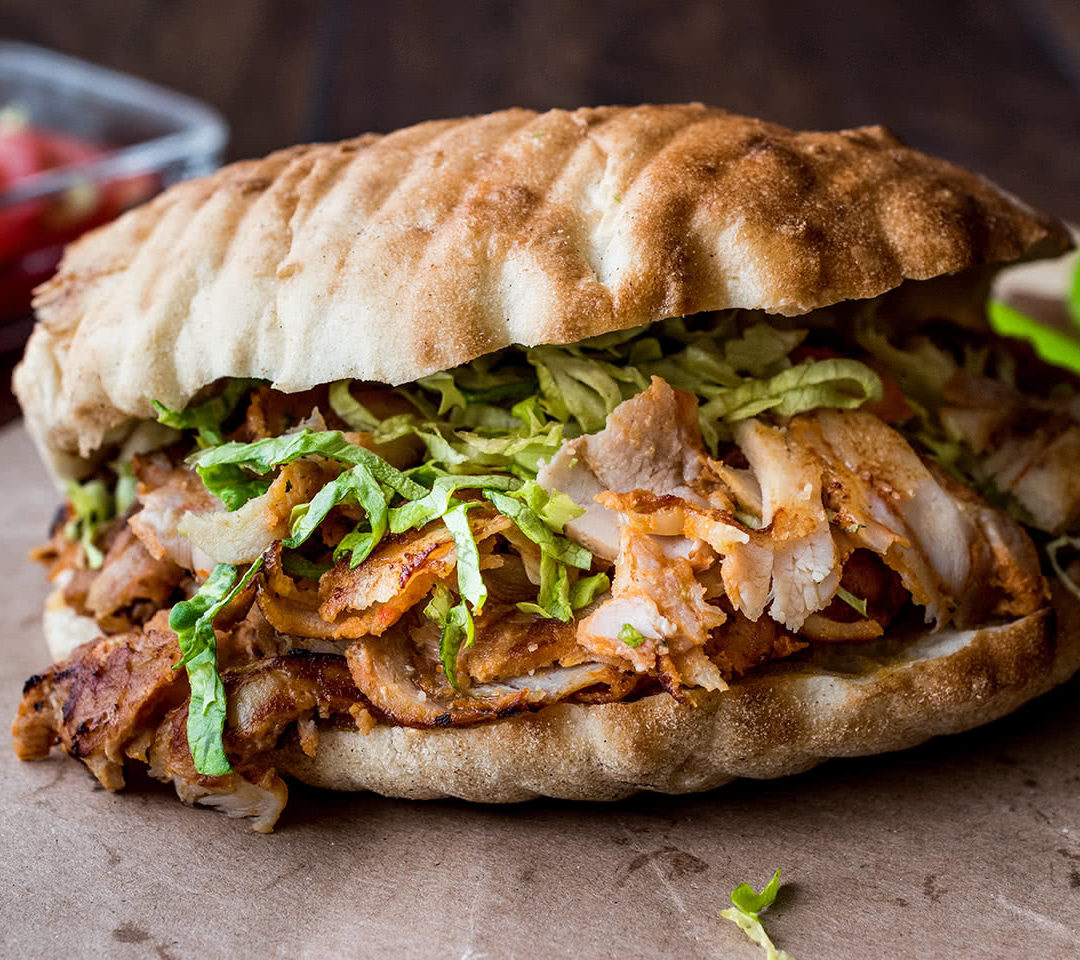 Voorwoord-Giversdata activiteitomschrijvingNovemberzondag 18/11Gladiator RunLotte DehaesVoerhoek 2A 3080 Vossem0476597095lotte_dehaes@hotmail.comTAKVERANTWOORDELIJKEWannes MariënsLindenberg 153080 Vossem0470804672wannes.mariens@hotmail.com Veerle DuchateauOnze-Lieve-Vrouwweg 63080 Vossem 0478071684veerleduchateau@gmail.com Joris DebelHertstraat 443080 Vossem0476714360joris.debel@hotmail.com  Laura De VilderDorpstraat 273080 Vossem0471708498laura.devilder@hotmail.com Milan PhilipsWeemstraat 11560 Hoeilaart0474 51 25 17info@scoutsvossem.beGROEPSLEIDERMattis PhilipsWeemstraat 11560 Hoeilaart0479 07 95 25mattisphilips@hotmail.comADJUNCT GROEPSLEIDERDylan TimmermansJozef Van Hovestraat 71950 Kraainem0471 24 93 72dylan.timmermans@hotmail.comADJUNCT GROEPSLEIDER